Regional Advanced Manufacturing Pipeline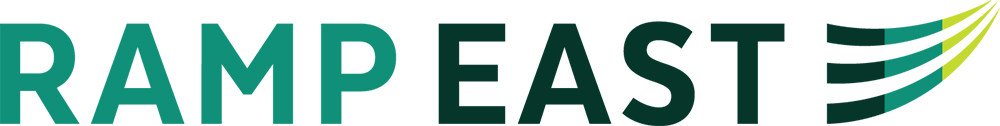 www.rampeast.comfeaturing introductory videoparticipating employers by countycommunity college class offering (AMI)contact information Recruiter positionsfilling immediate needsaccessing the talent pipelineAngie Jenkins, Turning Point252-287-8991ajenkins@rampeast.orgChristy Harris, Region Q252-809-2516charris@rampeast.orgRegional and county job fairshigh school recruitment/visitsfield trips to businesses (Fall/Spring)externships for teachers apprenticeships